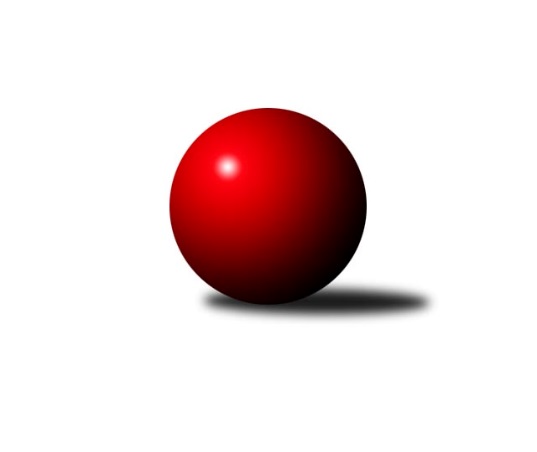 Č.7Ročník 2017/2018	18.11.2017Nejlepšího výkonu v tomto kole: 3219 dosáhlo družstvo: TJ Sokol Chýnov ženy2. KLZ A 2017/2018Výsledky 7. kolaSouhrnný přehled výsledků:KK Jiří Poděbrady ženy	- TJ Lokomotiva Ústí nad Labem ženy	6:2	3030:3012	15.0:9.0	18.11.SKK Primátor Náchod B ženy	- TJ Spartak Pelhřimov ženy	6:2	3172:3098	13.5:10.5	18.11.Kuželky Jiskra Hazlov ženy	- TJ Bižuterie Jablonec nad Nisou ženy	6:2	3087:2949	15.0:9.0	18.11.TJ Sparta Kutná Hora ženy	- TJ Loko České Budějovice 	2:6	3037:3071	10.0:14.0	18.11.TJ Sokol Chýnov ženy	- TJ Neratovice ženy	7:1	3219:3039	18.0:6.0	18.11.Tabulka družstev:	1.	TJ Loko České Budějovice	7	7	0	0	43.0 : 13.0 	103.5 : 64.5 	 3049	14	2.	TJ Sokol Chýnov ženy	7	5	0	2	40.0 : 16.0 	99.0 : 69.0 	 3152	10	3.	SKK Primátor Náchod B ženy	7	4	1	2	33.0 : 23.0 	88.5 : 79.5 	 3100	9	4.	KK Jiří Poděbrady ženy	7	4	1	2	29.0 : 27.0 	90.0 : 78.0 	 3119	9	5.	TJ Spartak Pelhřimov ženy	7	4	0	3	27.0 : 29.0 	80.0 : 88.0 	 3059	8	6.	TJ Sparta Kutná Hora ženy	7	3	0	4	24.0 : 32.0 	76.5 : 91.5 	 3049	6	7.	TJ Neratovice ženy	7	2	1	4	22.0 : 34.0 	80.0 : 88.0 	 3010	5	8.	TJ Bižuterie Jablonec nad Nisou ženy	7	2	1	4	22.0 : 34.0 	75.5 : 92.5 	 3012	5	9.	TJ Lokomotiva Ústí nad Labem ženy	7	1	0	6	21.0 : 35.0 	72.5 : 95.5 	 3063	2	10.	Kuželky Jiskra Hazlov ženy	7	1	0	6	19.0 : 37.0 	74.5 : 93.5 	 2986	2Podrobné výsledky kola:	 KK Jiří Poděbrady ženy	3030	6:2	3012	TJ Lokomotiva Ústí nad Labem ženy	Vlasta Kohoutová *1	114 	 125 	 117 	136	492 	 3:1 	 480 	 132	109 	 116	123	Marcela Bořutová *2	Lenka Honzíková	128 	 132 	 136 	116	512 	 2:2 	 533 	 145	121 	 128	139	Eva Jandíková	Zuzana Holcmanová	107 	 126 	 131 	131	495 	 3:1 	 483 	 130	122 	 121	110	Barbora Vašáková	Magdaléna Moravcová	105 	 119 	 137 	112	473 	 1:3 	 492 	 118	107 	 139	128	Věra Slezáčková	Michaela Moravcová	114 	 143 	 123 	143	523 	 3:1 	 504 	 138	125 	 120	121	Jana Balzerová	Zdeňka Dejdová	143 	 110 	 134 	148	535 	 3:1 	 520 	 131	124 	 127	138	Lucie Stránskározhodčí: střídání: *1 od 73. hodu Jitka Vacková, *2 od 85. hodu Šárka VohnoutováNejlepší výkon utkání: 535 - Zdeňka Dejdová	 SKK Primátor Náchod B ženy	3172	6:2	3098	TJ Spartak Pelhřimov ženy	Hana Vaňková	126 	 154 	 127 	123	530 	 3:1 	 499 	 138	121 	 118	122	Josefína Vytisková	Milena Mankovecká	127 	 132 	 133 	127	519 	 2.5:1.5 	 505 	 120	135 	 123	127	Ludmila Landkamerová	Denisa Nálevková	139 	 137 	 145 	141	562 	 3:1 	 486 	 126	143 	 95	122	Kateřina Carvová	Denisa Kovačovičová	135 	 139 	 125 	128	527 	 0:4 	 571 	 152	143 	 139	137	Štěpánka Vytisková	Kateřina Majerová	119 	 140 	 137 	133	529 	 3:1 	 501 	 140	110 	 127	124	Petra Skotáková	Adéla Víšová *1	97 	 136 	 132 	140	505 	 2:2 	 536 	 148	119 	 126	143	Aneta Kusiovározhodčí: střídání: *1 od 22. hodu Helena MervartováNejlepší výkon utkání: 571 - Štěpánka Vytisková	 Kuželky Jiskra Hazlov ženy	3087	6:2	2949	TJ Bižuterie Jablonec nad Nisou ženy	Miroslava Utikalová	110 	 138 	 113 	147	508 	 2:2 	 512 	 107	145 	 139	121	Lenka Stejskalová	Klára Jarinová	137 	 125 	 146 	123	531 	 3:1 	 471 	 141	112 	 124	94	Emílie Císařovská *1	Karoline Utikalová	127 	 123 	 136 	148	534 	 3:1 	 497 	 121	136 	 127	113	st. Seifertová, st.	Vlasta Peková *2	95 	 101 	 119 	105	420 	 0:4 	 516 	 112	125 	 128	151	Jana Gembecová	Lucie Tauerová	154 	 121 	 123 	141	539 	 3:1 	 498 	 126	120 	 125	127	Jana Florianová	Linda Lidman	129 	 134 	 132 	160	555 	 4:0 	 455 	 127	107 	 99	122	Zdeňka Kvapilovározhodčí: střídání: *1 od 91. hodu Jitka Šklíbová, *2 od 61. hodu Dagmar ŠafaříkováNejlepší výkon utkání: 555 - Linda Lidman	 TJ Sparta Kutná Hora ženy	3037	2:6	3071	TJ Loko České Budějovice 	Hana Barborová	144 	 114 	 131 	119	508 	 2:2 	 532 	 138	109 	 148	137	Veronika Kulová	Jana Abrahámová	139 	 117 	 150 	130	536 	 3:1 	 456 	 108	125 	 103	120	Jindřiška Doudová	Klára Miláčková	117 	 137 	 119 	124	497 	 1:3 	 517 	 137	129 	 122	129	Alena Čampulová	Marie Adamcová	132 	 118 	 134 	107	491 	 1:3 	 527 	 113	138 	 135	141	Zděna Štruplová	Markéta Kopecká	119 	 127 	 124 	115	485 	 0:4 	 548 	 138	128 	 144	138	Milada Šafránková	Eva Renková	135 	 147 	 111 	127	520 	 3:1 	 491 	 131	111 	 110	139	Martina Klojdovározhodčí: Nejlepší výkon utkání: 548 - Milada Šafránková	 TJ Sokol Chýnov ženy	3219	7:1	3039	TJ Neratovice ženy	Zuzana Mihálová	126 	 130 	 154 	144	554 	 3:1 	 513 	 124	135 	 121	133	Jaroslava Fukačová	Miroslava Cízlerová	138 	 135 	 143 	122	538 	 4:0 	 506 	 134	125 	 130	117	Karolína Kovaříková	Hana Peroutková	126 	 130 	 135 	142	533 	 3:1 	 513 	 132	129 	 114	138	Jana Samoláková	Jana Takáčová	140 	 146 	 124 	140	550 	 4:0 	 497 	 133	139 	 112	113	Hana Mlejnková	Věra Návarová	117 	 125 	 122 	135	499 	 1:3 	 527 	 125	133 	 136	133	Eva Dvorská	Alena Kovandová	122 	 141 	 145 	137	545 	 3:1 	 483 	 127	127 	 125	104	Lucie Holubovározhodčí: Nejlepší výkon utkání: 554 - Zuzana MihálováPořadí jednotlivců:	jméno hráče	družstvo	celkem	plné	dorážka	chyby	poměr kuž.	Maximum	1.	Štěpánka Vytisková 	TJ Spartak Pelhřimov ženy	549.80	362.0	187.8	3.0	5/5	(571)	2.	Milada Šafránková 	TJ Loko České Budějovice 	545.00	360.1	184.9	2.3	5/5	(579)	3.	Linda Lidman 	Kuželky Jiskra Hazlov ženy	542.25	362.8	179.4	4.1	4/4	(555)	4.	Jana Florianová 	TJ Bižuterie Jablonec nad Nisou ženy	542.07	364.8	177.3	4.7	5/5	(582)	5.	Jitka Bulíčková 	TJ Sparta Kutná Hora ženy	540.33	370.3	170.1	4.1	4/4	(555)	6.	Lucie Tauerová 	Kuželky Jiskra Hazlov ženy	540.00	354.1	185.9	2.6	4/4	(573)	7.	Zuzana Holcmanová 	KK Jiří Poděbrady ženy	535.63	362.6	173.0	7.3	4/4	(571)	8.	Hana Peroutková 	TJ Sokol Chýnov ženy	535.19	358.9	176.3	6.6	4/4	(560)	9.	Veronika Kulová 	TJ Loko České Budějovice 	533.25	357.8	175.4	6.2	4/5	(561)	10.	Denisa Kovačovičová 	SKK Primátor Náchod B ženy	531.58	364.8	166.8	5.9	4/4	(585)	11.	Eva Renková 	TJ Sparta Kutná Hora ženy	531.25	361.9	169.4	4.5	4/4	(571)	12.	Zdeňka Dejdová 	KK Jiří Poděbrady ženy	530.88	363.6	167.3	4.9	4/4	(564)	13.	Lucie Stránská 	TJ Lokomotiva Ústí nad Labem ženy	529.60	365.1	164.5	6.4	5/5	(556)	14.	Lucie Holubová 	TJ Neratovice ženy	529.13	351.8	177.3	4.4	5/5	(571)	15.	Jana Takáčová 	TJ Sokol Chýnov ženy	528.69	353.5	175.2	3.6	4/4	(550)	16.	Denisa Nálevková 	SKK Primátor Náchod B ženy	528.63	355.8	172.8	7.1	4/4	(562)	17.	Věra Návarová 	TJ Sokol Chýnov ženy	527.00	361.1	165.9	7.2	4/4	(564)	18.	Eva Dvorská 	TJ Neratovice ženy	526.07	352.5	173.6	6.9	5/5	(548)	19.	Milena Mankovecká 	SKK Primátor Náchod B ženy	525.08	362.3	162.8	6.9	4/4	(552)	20.	Jana Balzerová 	TJ Lokomotiva Ústí nad Labem ženy	524.20	357.5	166.7	5.7	5/5	(560)	21.	Jitka Vacková 	KK Jiří Poděbrady ženy	523.17	359.8	163.3	8.8	3/4	(559)	22.	Zuzana Mihálová 	TJ Sokol Chýnov ženy	522.13	362.6	159.6	5.8	4/4	(561)	23.	Alena Kovandová 	TJ Sokol Chýnov ženy	521.25	352.5	168.8	5.9	4/4	(545)	24.	Klára Miláčková 	TJ Sparta Kutná Hora ženy	521.17	355.5	165.7	7.5	3/4	(534)	25.	Michaela Moravcová 	KK Jiří Poděbrady ženy	520.50	357.1	163.4	7.2	4/4	(543)	26.	Alena Čampulová 	TJ Loko České Budějovice 	519.60	355.0	164.6	6.9	5/5	(548)	27.	Miroslava Cízlerová 	TJ Sokol Chýnov ženy	519.08	347.8	171.3	5.6	3/4	(538)	28.	Eva Jandíková 	TJ Lokomotiva Ústí nad Labem ženy	518.25	354.1	164.1	9.6	4/5	(533)	29.	Magdaléna Moravcová 	KK Jiří Poděbrady ženy	517.13	352.4	164.7	8.9	4/4	(536)	30.	Aneta Kusiová 	TJ Spartak Pelhřimov ženy	515.67	351.1	164.6	5.1	5/5	(548)	31.	Jana Gembecová 	TJ Bižuterie Jablonec nad Nisou ženy	515.47	348.3	167.1	9.3	5/5	(556)	32.	Jana Abrahámová 	TJ Sparta Kutná Hora ženy	515.06	358.9	156.1	9.4	4/4	(541)	33.	Josefína Vytisková 	TJ Spartak Pelhřimov ženy	512.67	351.3	161.3	7.7	5/5	(552)	34.	Věra Slezáčková 	TJ Lokomotiva Ústí nad Labem ženy	511.50	352.0	159.5	6.8	4/5	(541)	35.	Adéla Víšová 	SKK Primátor Náchod B ženy	510.33	346.3	164.0	5.8	3/4	(529)	36.	st. Seifertová,  st.	TJ Bižuterie Jablonec nad Nisou ženy	509.80	357.7	152.1	9.9	5/5	(560)	37.	Eliška Boučková 	SKK Primátor Náchod B ženy	508.78	345.6	163.2	5.6	3/4	(538)	38.	Barbora Vašáková 	TJ Lokomotiva Ústí nad Labem ženy	507.60	359.5	148.1	7.7	5/5	(551)	39.	Zděna Štruplová 	TJ Loko České Budějovice 	506.33	347.5	158.9	7.3	5/5	(527)	40.	Jaroslava Fukačová 	TJ Neratovice ženy	505.80	344.9	160.9	8.7	5/5	(538)	41.	Karoline Utikalová 	Kuželky Jiskra Hazlov ženy	505.50	343.3	162.3	5.6	4/4	(534)	42.	Lenka Stejskalová 	TJ Bižuterie Jablonec nad Nisou ženy	502.40	355.7	146.7	11.0	5/5	(532)	43.	Klára Jarinová 	Kuželky Jiskra Hazlov ženy	502.13	344.6	157.6	5.7	4/4	(531)	44.	Petra Skotáková 	TJ Spartak Pelhřimov ženy	500.90	347.2	153.7	6.4	5/5	(534)	45.	Hana Barborová 	TJ Sparta Kutná Hora ženy	500.00	353.3	146.7	8.8	3/4	(521)	46.	Ivana Kopecká 	TJ Sparta Kutná Hora ženy	498.44	344.2	154.2	6.9	3/4	(548)	47.	Lenka Honzíková 	KK Jiří Poděbrady ženy	498.08	347.8	150.3	10.3	3/4	(515)	48.	Martina Klojdová 	TJ Loko České Budějovice 	497.75	344.0	153.8	9.3	4/5	(517)	49.	Ludmila Landkamerová 	TJ Spartak Pelhřimov ženy	494.00	350.5	143.5	10.9	5/5	(539)	50.	Alžběta Doškářová 	TJ Neratovice ženy	484.88	337.5	147.4	11.3	4/5	(506)	51.	Kateřina Carvová 	TJ Spartak Pelhřimov ženy	484.87	339.7	145.1	11.9	5/5	(557)	52.	Jana Samoláková 	TJ Neratovice ženy	483.00	341.0	142.0	9.5	4/5	(513)	53.	Emílie Císařovská 	TJ Bižuterie Jablonec nad Nisou ženy	482.58	346.0	136.6	12.9	4/5	(502)	54.	Hana Mlejnková 	TJ Neratovice ženy	477.63	335.5	142.1	11.4	4/5	(499)	55.	Zdeňka Kvapilová 	TJ Bižuterie Jablonec nad Nisou ženy	461.73	324.9	136.9	9.1	5/5	(491)	56.	Miroslava Utikalová 	Kuželky Jiskra Hazlov ženy	457.92	329.2	128.8	15.0	4/4	(508)		Miroslava Matejková 	TJ Spartak Pelhřimov ženy	545.00	353.0	192.0	5.0	1/5	(545)		Kateřina Majerová 	SKK Primátor Náchod B ženy	532.50	363.0	169.5	2.5	1/4	(536)		Andrea Špačková 	Kuželky Jiskra Hazlov ženy	532.00	353.0	179.0	6.0	1/4	(532)		Hana Vaňková 	SKK Primátor Náchod B ženy	530.00	357.0	173.0	8.0	1/4	(530)		Michaela Zelená 	SKK Primátor Náchod B ženy	523.50	354.5	169.0	8.0	2/4	(528)		Helena Mervartová 	SKK Primátor Náchod B ženy	521.50	359.0	162.5	5.0	2/4	(525)		Šárka Vohnoutová 	TJ Lokomotiva Ústí nad Labem ženy	520.67	356.7	164.0	7.0	3/5	(576)		Michaela Dvořáková 	TJ Sokol Chýnov ženy	512.00	348.0	164.0	10.0	1/4	(512)		Karolína Kovaříková 	TJ Neratovice ženy	508.50	349.5	159.0	4.5	2/5	(511)		Lucie Slavíková 	SKK Primátor Náchod B ženy	505.00	347.0	158.0	7.0	2/4	(537)		Marcela Bořutová 	TJ Lokomotiva Ústí nad Labem ženy	498.78	352.6	146.2	11.2	3/5	(544)		Miroslava Vondrušová 	TJ Loko České Budějovice 	491.67	339.1	152.6	8.7	3/5	(501)		Markéta Kopecká 	TJ Sparta Kutná Hora ženy	489.50	339.0	150.5	10.0	1/4	(494)		Kateřina Gintarová 	SKK Primátor Náchod B ženy	487.00	347.0	140.0	17.0	1/4	(487)		Tereza Šípková 	TJ Lokomotiva Ústí nad Labem ženy	487.00	358.0	129.0	11.0	1/5	(487)		Michaela Weissová 	KK Jiří Poděbrady ženy	480.00	317.5	162.5	11.0	2/4	(503)		Nela Kratochvílová 	TJ Sparta Kutná Hora ženy	480.00	339.0	141.0	12.0	1/4	(480)		Anna Doškářová 	TJ Neratovice ženy	477.67	336.7	141.0	13.0	3/5	(504)		Iveta Benešová 	Kuželky Jiskra Hazlov ženy	477.00	332.0	145.0	15.0	1/4	(477)		Marie Adamcová 	TJ Sparta Kutná Hora ženy	474.00	343.3	130.7	11.3	2/4	(510)		Jindřiška Doudová 	TJ Loko České Budějovice 	469.00	323.0	146.0	13.5	2/5	(482)		Lucie Kreklová 	TJ Loko České Budějovice 	468.00	328.0	140.0	20.0	1/5	(468)		Dagmar Šafaříková 	Kuželky Jiskra Hazlov ženy	393.00	268.0	125.0	12.0	1/4	(393)		Iveta Jarinová 	Kuželky Jiskra Hazlov ženy	388.00	295.0	93.0	24.0	1/4	(388)		Adéla Kršková 	TJ Loko České Budějovice 	383.00	275.0	108.0	21.0	1/5	(383)Sportovně technické informace:Starty náhradníků:registrační číslo	jméno a příjmení 	datum startu 	družstvo	číslo startu22010	Štěpánka Vytisková	18.11.2017	TJ Spartak Pelhřimov ženy	7x20821	Veronika Kulová	18.11.2017	TJ Loko České Budějovice 	6x4761	Miroslava Utikalová	18.11.2017	Kuželky Jiskra Hazlov ženy	7x21562	Karoline Utikalová	18.11.2017	Kuželky Jiskra Hazlov ženy	7x25248	Dagmar Šafaříková	18.11.2017	Kuželky Jiskra Hazlov ženy	4x25247	Vlasta Peková	18.11.2017	Kuželky Jiskra Hazlov ženy	3x18119	Linda Lidman	18.11.2017	Kuželky Jiskra Hazlov ženy	7x18123	Klára Perglerová	18.11.2017	Kuželky Jiskra Hazlov ženy	7x19240	Jindřiška Doudová	18.11.2017	TJ Loko České Budějovice 	2x1592	Ludmila Landkamerová	18.11.2017	TJ Spartak Pelhřimov ženy	7x1613	Magdaléna Moravcová	18.11.2017	KK Jiří Poděbrady ženy	7x12462	Michaela Moravcová	18.11.2017	KK Jiří Poděbrady ženy	7x15689	Zuzana Holcmanová	18.11.2017	KK Jiří Poděbrady ženy	7x1611	Vlasta Kohoutová	18.11.2017	KK Jiří Poděbrady ženy	2x18933	Jitka Vavřinová	18.11.2017	KK Jiří Poděbrady ženy	5x10422	Lucie Vrbatová	18.11.2017	Kuželky Jiskra Hazlov ženy	7x4108	Zdeňka Kvapilová	18.11.2017	TJ Bižuterie Jablonec nad Nisou ženy	7x22969	Marcela Bořutová	18.11.2017	TJ Lokomotiva Ústí nad Labem ženy	6x12200	Věra Slezáčková	18.11.2017	TJ Lokomotiva Ústí nad Labem ženy	5x25034	Adéla Víšová	18.11.2017	SKK Primátor Náchod B ženy	7x11452	Věra Návarová	18.11.2017	TJ Sokol Chýnov ženy	7x10134	Jana Gembecová	18.11.2017	TJ Bižuterie Jablonec nad Nisou ženy	7x21836	Hana Vaňková	18.11.2017	SKK Primátor Náchod B ženy	1x22797	Denisa Nálevková	18.11.2017	SKK Primátor Náchod B ženy	7x1956	Marie Adamcová	18.11.2017	TJ Sparta Kutná Hora ženy	5x1962	Hana Barborová	18.11.2017	TJ Sparta Kutná Hora ženy	7x1503	Alena Čampulová	18.11.2017	TJ Loko České Budějovice 	7x4109	Jana Florianová	18.11.2017	TJ Bižuterie Jablonec nad Nisou ženy	7x4110	Jitka Havlíková	18.11.2017	TJ Bižuterie Jablonec nad Nisou ženy	1x22456	Iveta Seifertová st.	18.11.2017	TJ Bižuterie Jablonec nad Nisou ženy	7x2173	Emília Císařovská	18.11.2017	TJ Bižuterie Jablonec nad Nisou ženy	7x19933	Jozefína Vytisková	18.11.2017	TJ Spartak Pelhřimov ženy	7x22578	Kateřina Carvová	18.11.2017	TJ Spartak Pelhřimov ženy	7x10996	Lenka Honzíková	18.11.2017	KK Jiří Poděbrady ženy	7x1610	Zdeňka Dejdová	18.11.2017	KK Jiří Poděbrady ženy	7x3893	Eva Jandíková	18.11.2017	TJ Lokomotiva Ústí nad Labem ženy	7x13964	Eva Dvorská	18.11.2017	TJ Neratovice ženy	7x22079	Zuzana Mihálová	18.11.2017	TJ Sokol Chýnov ženy	7x4484	Jaroslava Fukačová	18.11.2017	TJ Neratovice ženy	7x9508	Milena Mankovecká	18.11.2017	SKK Primátor Náchod B ženy	6x20576	Martina Tomiová	18.11.2017	TJ Loko České Budějovice 	6x13801	Lenka Stejskalová	18.11.2017	TJ Bižuterie Jablonec nad Nisou ženy	7x24249	Helena Mervartová	18.11.2017	SKK Primátor Náchod B ženy	4x2872	Miroslava Cízlerová	18.11.2017	TJ Sokol Chýnov ženy	6x19000	Jana Abrahámová	18.11.2017	TJ Sparta Kutná Hora ženy	7x10004	Jana Balzerová	18.11.2017	TJ Lokomotiva Ústí nad Labem ženy	6x12553	Markéta Kopecká	18.11.2017	TJ Sparta Kutná Hora ženy	3x3251	Zdeňka Štruplová	18.11.2017	TJ Loko České Budějovice 	7x9380	Milada Šafránková	18.11.2017	TJ Loko České Budějovice 	7x15986	Jana Takáčová	18.11.2017	TJ Sokol Chýnov ženy	7x2816	Alena Kovandová	18.11.2017	TJ Sokol Chýnov ženy	7x21363	Aneta Kusiová	18.11.2017	TJ Spartak Pelhřimov ženy	7x10201	Lucie Holubová	18.11.2017	TJ Neratovice ženy	7x23719	Barbora Mokrá	18.11.2017	TJ Lokomotiva Ústí nad Labem ženy	7x21101	Kateřina Majerová	18.11.2017	SKK Primátor Náchod B ženy	2x2826	Hana Peroutková	18.11.2017	TJ Sokol Chýnov ženy	7x23628	Šárka Vohnoutová	18.11.2017	TJ Lokomotiva Ústí nad Labem ženy	5x17028	Lucie Stránská	18.11.2017	TJ Lokomotiva Ústí nad Labem ženy	7x23490	Denisa Čermáková	18.11.2017	SKK Primátor Náchod B ženy	6x22495	Karolína Kovaříková	18.11.2017	TJ Neratovice ženy	2x17029	Eva Renková	18.11.2017	TJ Sparta Kutná Hora ženy	5x17495	Hana Mlejnková	18.11.2017	TJ Neratovice ženy	6x4895	Jana Samoláková	18.11.2017	TJ Neratovice ženy	6x13432	Petra Štrosmajerová	18.11.2017	TJ Spartak Pelhřimov ženy	6x19336	Klára Miláčková	18.11.2017	TJ Sparta Kutná Hora ženy	5x
Hráči dopsaní na soupisku:registrační číslo	jméno a příjmení 	datum startu 	družstvo	Program dalšího kola:8. kolo25.11.2017	so	10:00	KK Jiří Poděbrady ženy - TJ Neratovice ženy	25.11.2017	so	10:00	SKK Primátor Náchod B ženy - TJ Sokol Chýnov ženy	25.11.2017	so	11:00	Kuželky Jiskra Hazlov ženy - TJ Spartak Pelhřimov ženy	25.11.2017	so	13:00	TJ Sparta Kutná Hora ženy - TJ Lokomotiva Ústí nad Labem ženy	25.11.2017	so	13:30	TJ Loko České Budějovice  - TJ Bižuterie Jablonec nad Nisou ženy	Nejlepší šestka kola - absolutněNejlepší šestka kola - absolutněNejlepší šestka kola - absolutněNejlepší šestka kola - absolutněNejlepší šestka kola - dle průměru kuželenNejlepší šestka kola - dle průměru kuželenNejlepší šestka kola - dle průměru kuželenNejlepší šestka kola - dle průměru kuželenNejlepší šestka kola - dle průměru kuželenPočetJménoNázev týmuVýkonPočetJménoNázev týmuPrůměr (%)Výkon5xŠtěpánka VytiskováTJ Spartak Pelh5714xŠtěpánka VytiskováTJ Spartak Pelh110.965712xDenisa NálevkováSKK Primátor Ná5621xDenisa NálevkováSKK Primátor Ná109.215623xLinda LidmanKuželky Jiskra 5553xLinda LidmanKuželky Jiskra 107.595553xZuzana MihálováTJ Sokol Chýnov5542xZuzana MihálováTJ Sokol Chýnov107.135541xJana TakáčováTJ Sokol Chýnov5502xJana TakáčováTJ Sokol Chýnov106.365503xMilada ŠafránkováČ. Buděj.5483xMilada ŠafránkováČ. Buděj.106.06548